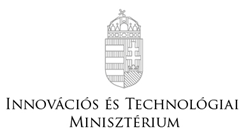 A 2017. évben közzétett „Megoldás a Körforgásos Gazdaságért” című pályázatban meghozott döntések A 2017. évben közzétett „Megoldás a Körforgásos Gazdaságért” című pályázatban meghozott döntések A 2017. évben közzétett „Megoldás a Körforgásos Gazdaságért” című pályázatban meghozott döntések A 2017. évben közzétett „Megoldás a Körforgásos Gazdaságért” című pályázatban meghozott döntések A 2017. évben közzétett „Megoldás a Körforgásos Gazdaságért” című pályázatban meghozott döntések A 2017. évben közzétett „Megoldás a Körforgásos Gazdaságért” című pályázatban meghozott döntések A 2017. évben közzétett „Megoldás a Körforgásos Gazdaságért” című pályázatban meghozott döntések A 2017. évben közzétett „Megoldás a Körforgásos Gazdaságért” című pályázatban meghozott döntések A 2017. évben közzétett „Megoldás a Körforgásos Gazdaságért” című pályázatban meghozott döntések A 2017. évben közzétett „Megoldás a Körforgásos Gazdaságért” című pályázatban meghozott döntések Pályázati     azonosítóPályázó neve és székhelyePályázat címeMegvalósítás helyszíneIgényelt támogatás összegeMegítélt támogatás összegeBruttó költségKifizetés ütemezéseTámogatás intenzitásaStátuszMKG/01/2018BHG Hulladékgazdálkodási Kft.1112 Budapest, Budaörsi út 150/b.Design és irodai termékek gyártása hulladékból3024 Lőrinci, Cukorgyári út 2. (Észak-Magyarország)29 542 100 Ft11 009 600 Ft53 597 810 Ft-26%feltételesen támogatottMKG/02/2018Innovatív Térburkolat Fejlesztő Kft.1117 Budapest, Irinyi József utca 40/C 1. em. 8.Kompozit térburkolat gyártásának fejlesztése4080 Hajdúnánás,Mártírok útja 14.(Észak-Alföld)19 038 977 Ft19 038 977 Ft34 141 318 FtLegkésőbb 2019.06.30.70%támogatottMKG/04/2018Müller Guttenbrunn Hulladékanyag Kereskedő és Feldolgozó Kft.1239 Budapest, Ócsai út 4/a.Kapacitásbővítő, osztályozó, ipari átrakó gép beszerzése1239 Budapest, Ócsai út 4/a. (Közép-Magyarország)30 000 000 Ft19 417 215 Ft120 157 240 FtLegkésőbb 2019.06.30.32%támogatottMKG/05/2018Eco-Inert Környezetvédelmi és Kereskedelmi Kft.8000 Székesfehérvár, Sajó utca 103.Villamosipari berendezések alkatrészeinek körforgásos gazdaságban tartása8000 Székesfehérvár Vág utca 5031/10 HRSZ.(Közép-Dunántúl)26 399 349 Ft26 399 349 Ft47 895 962 FtLegkésőbb 2019.06.30.70%támogatottMKG/07/2018BOK-RA Szolgáltató és Kereskedelmi Kft.2081 Piliscsaba, Kőris fasor 10.Hulladékmennyiség csökkentése erőforrás-hatékonyság növelés révén a Bok-Ra Kft-nél2531 Tokod, hrsz. 2384. (Közép-Dunántúl)16 959 600 Ft0 Ft30 769 560 Ft--elutasítottMKG/08/2018ROLLÓ Műanyaggyártó és Kereskedelmi Kft.6412 Balotaszállás, I. ker. 95.A PVC hulladékok szakszerű újra hasznosítása szempontjából számunkra elsődleges nyersanyag bázis beszállításával, összegyűjtésével egybekötött előkészítésre irányuló, az alapanyag fizikai és geometria állapotának megfelelő kezelési rendszerét elősegítő hatékonyság növelése, optimalizálása6412 Balotaszállás, I. ker. 95. (Dél-Alföld)20 850 000 Ft20 850 000 Ft44 132 500 FtLegkésőbb 2019.06.30.70%támogatottMKG/09/2018Nem Adjuk Fel Szociális Szövetkezet3751 Szendrőlád, Petőfi utca 27.A jövő takarmánya, avagy vessük be a katonalegyeket3755 Martonyi, Köbölkút tanya (Észak-Magyarország)13 269 586 Ft13 269 586 Ft22 991 052 Ft-70%feltételesen támogatottMKG/10/2018C&C Elektro Kereskedelmi és Szolgáltató Bt.6725 Szeged, Röszkei u. 35.Környezetvédelmi célú kapacitásbővítés a C&C Elektro Bt. telephelyén a hulladék keletkezés megelőzésének érdekében6781 Domaszék,külterület 037/24 hrsz alatti fióktelephelyen(Dél-Alföld)30 000 000 Ft30 000 000 Ft43 000 000 Ft-70%feltételesen támogatottMKG/11/2018A-Z Szociális Szövetkezet6722 Szeged, Bartók Béla tér 2. földszint 6.Esztétika az újrahasznosításban az A-Z Szociális Szövetkezet keretein belülSzeged és környéke(Dél-Alföld)29 964 367 Ft0 Ft46 263 923 Ft--elutasítottMKG/13/2018BEREG Kereskedelmi Kft.4800 Vásárosnamény, Kossuth utca 37.Hulladékhasznosítási technikák fejlesztése a Bereg-Ker. Kft-nélVásárosnamény(Észak-Alföld)12 057 500 Ft12 057 500 Ft21 875 750 FtLegkésőbb 2019.06.30.70%támogatottMKG/14/2018Felső-Bácska Tározós Szélpark Kft.7133 Fadd, Arany János út 200.Különböző állati eredetű trágyák termolízises feldolgozása közvetlenül használható energiahordozókká7133 Fadd, Arany János út 200.(Dél-Dunántúl)29 960 000 Ft0 Ft54 356 000 Ft--elutasítottMKG/15/2018Gombák Ezer Arca Nonprofit Kft.2040 Budaörs, Templom tér 19.3K+G=Városi körforgásos gazdálkodás: Gombatermesztési pilot projekt cellulóztartalmú városi melléktermékeken1074 Budapest,Dohány utca 29.(Közép-Magyarország)11 504 900 Ft6 304 786 Ft20 918 000 Ft-42%feltételesen támogatottMKG/16/2018MADIBO Villamosipari Kft.1119 Budapest, Fejér Lipót u. 63.Innovatív szeparációs themokatalitikus kísérleti üzem: a széntartalmú hulladékok energetikai visszaforgatására a biogeokémiai ciklusba a műtrágya kiváltása, talajerőgazdálkodás hatékonyságának növelése és az üvegházgáz-kibocsátás csökkentése érdekébenPutnok 48/3 hrsz(Észak-Magyarország)29 960 000 Ft0 Ft54 356 000 Ft--elutasítottMKG/17/2018MAGYAR KŐTÖRŐ Kft.8100 Várpalota, külterület hrsz. 0198/11.Újrahasznosítás fejlesztése a MAGYAR KŐTÖRŐ Kft.-nél8100 Várpalota,külterület hrsz. 0198/11. (Közép-Dunántúl)29 307 080 Ft29 307 080 Ft67 672 712 Ft-55%feltételesen támogatottMKG/18/2018Elektronikai Hulladékhasznosító Kft.5300 Karcag, József nádor tér 6.A nagyméretű elektronikai hulladékok, hűtőszekrények aprítása a hulladékhasznosítás érdekében5300 Karcag,József nádor tér 6.(Észak-Alföld)30 000 000 Ft30 000 000 Ft86 010 750 FtLegkésőbb 2019.06.30.44%támogatottMKG/19/2018NAGY-GOMBAKERT Kft.6000 Kecskemét Talfája tanya 47/CKereskedelmi zöldséghulladék értéknövelése és élelmiszerláncba visszaforgatása gombatermesztésbe integráltanKecskemét(Dél-Alföld)27 321 264 Ft26 841 264 Ft47 784 440 FtLegkésőbb 2019.06.30.60%támogatottMKG/20/2018Ecoferet Kft.2464 Gyúró, 090. hrsz.Regionális zöldség-gyümölcs hulladék újrahasznosítás innovatív eszközeinek beszerzése, létrehozása2464 Gyúró, 090. hrsz.(Közép-Dunántúl)11 290 692 Ft9 244 200 Ft16 129 560 FtLegkésőbb 2019.06.30.70%támogatottMKG/21/2018ALBA-FÉM Kft.1118 Budapest, Frankhegy u. 12.Felhasználható elektronikai hulladék visszaforgatása a végfogyasztói körbe8000 Székesfehérvár, Sereg utca 13. (Közép-Dunántúl)29 934 590 Ft28 516 180 Ft54 309 900 FtLegkésőbb 2019.06.30.67%támogatottMKG/22/2018Csavarker Plusz Kft.6725 Szeged, Moszkvai krt. 23.Keletkezett hulladék késztermékké alakítása a Csavarker Plusz Kft.-nél6721 Szeged, Brüsszeli krt. 16. (Dél-Alföld)5 180 000 Ft0 Ft9 398 000 Ft-elutasítottMKG/23/2018Alumechanik Kft.2800 Tatabánya, Alugyári út 1.Dekorációs, díszítő és más alapanyag helyettesítő termékek gyártása vegyes műanyag ömlenyekből3281 Karácsond, Vasút u. 55. (Észak-Magyarország)28 793 100 Ft28 793 100 Ft52 238 910 FtLegkésőbb 2019.06.30.70%támogatottMKG/24/2018Cserke Hulladék Kft.5465 Cserkeszőlő, Kozma dűlő 24.Kiürült nyomtató kellékanyagok 98%-os feldolgozása, visszajuttatása a körforgásba5465 Cserkeszőlő, Kozma dűlő 24. (Észak-Alföld)1039 Budapest Hadrianus utca 5. (Közép-Magyarország)24 454 173 Ft22 738 986 Ft55 890 508 FtLegkésőbb 2019.06.30.60%támogatott